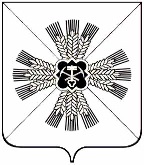 КЕМЕРОВСКАЯ ОБЛАСТЬАДМИНИСТРАЦИЯ ПРОМЫШЛЕННОВСКОГО МУНИЦИПАЛЬНОГО РАЙОНАПОСТАНОВЛЕНИЕот 02 июня 2017г. №  609пгт. ПромышленнаяО внесении изменений в постановление администрации Промышленновского муниципального района от 29.04.2014                     № 732а-П «Об утверждении плана мероприятий (районной дорожной карты») «Изменения в отраслях социальной сферы Промышленновского муниципального района, направленные на повышение эффективности сферы культуры» (в новой редакции) (в редакции постановлений от 03.07.2014 № 2014-П, от 04.08.2016 № 697-П) В целях исполнения распоряжения Коллегии Администрации Кемеровской области от 21.04.2017 № 161-р «О внесении изменений в распоряжение Коллегии Администрации Кемеровской области от 25.02.2013 № 178-р «Об утверждении плана мероприятий (региональной «дорожной карты») «Изменения в отраслях социальной сферы Кемеровской области, направленные на повышение эффективности сферы культуры»:1. Внести в постановление администрации Промышленновского муниципального района от 29.04.2014 № 732а-П «Об утверждении плана мероприятий (районной дорожной карты») «Изменения в отраслях социальной сферы Промышленновского муниципального района, направленные на повышение эффективности сферы культуры» (в новой редакции) (в редакции постановлений от 03.07.2014 № 2014-П, от 04.08.2016 № 697-П), следующие изменения:1.1. в пункте 4.2. раздела IV Плана мероприятий (районная «дорожная карта») «Изменения в отраслях социальной сферы Промышленновского муниципального района, направленные на повышение эффективности сферы культуры» (далее - План мероприятий):1.1.1. в подпункте 4.2.1 Плана мероприятий таблицу изложить в следующей редакции:«;1.1.2. в подпункте 4.2.2. Плана мероприятий таблицу изложить в следующей редакции:«.1.2. раздел VI Плана мероприятий Показатели нормативов для согласования районных «дорожных карт» по отрасли «Культура» Кемеровской области, изложить в новой редакции согласно Приложения № 1 к настоящему постановлению.2. Постановление подлежит обнародованию на официальном сайте администрации Промышленновского муниципального района.3. Контроль за исполнением настоящего постановления возложить на заместителя главы Промышленновского муниципального района                       С.А. Федарюк.4. Настоящее постановление вступает в силу со дня подписания и распространяет свое действие на правоотношения, возникшие с 01.01.2017.Исп. Т.В. Устимовател. 76046Приложение №1к постановлению администрации Промышленновского муниципального районаот «____»__________ 2017г. №  ____VI. Показателинормативов для согласования районных «дорожных карт»по отрасли «Культура» Кемеровской области2013 год2014 год2015 год2016 год2017 год2018 год69,877.373,772.274.977.12014 год2015 год2016 год2017 год2018 год305294295292292ГлаваПромышленновского муниципального районаД.П. ИльинНаименование показателей2013 г. факт2014 г.2015 г.2016 г.2017 г.2018 г.2014 г.- 2016 г.2014г.- 2018 г.1Норматив числа получателей услуг на 1 работника отдельной категории (по среднесписочной численности работников) Кемеровской области с учетом муниципальной специфики169162166164164163хх2Число получателей услуг  муниципальной территории, чел.49 96049 43248 90448 40047 84447 654хх3Среднесписочная численность  работников учреждений культуры(без совместителей): человек296305294295292292хх4Численность населения муниципальной территории, чел.49 96049 43248 90448 40047 84447 654хх5Соотношение средней заработной платы  работников учреждений культуры и средней заработной платы в муниципальной территории:6по Плану мероприятий ("дорожной карте") "Изменения в отраслях социальной сферы, направленные на повышение эффективности сферы культуры" муниципальной территории, %69,877,373,772,274,9477,1хх7По работникам учреждений культуры Кемеровской области56,164,571,869,590,0100,0хх8Средняя заработная плата работников по муниципальной территории, руб.176841943821767222892253422984хх9Темп роста к предыдущему году, %109,9112,0102,4101,1102,0хх10Среднемесячная заработная плата работников учреждений культуры, рублей123521502116049160831688717731хх11Темп роста к предыдущему году, %121,6106,8100,2105,0105,0хх12Доля от средств от приносящей доход деятельности в фонде заработной платы по работникам учреждений культуры, %5,00,60,60,81,0хх13Размер начислений на фонд оплаты труда, %1,3021,3021,3021,3021,3021,3021,3021,30214Фонд оплаты труда с начислениями муниципальной территории, млн. рублей57,171,673,774,17780,9219,4377,315Прирост фонда оплаты труда с начислениями к 2013 г., млн. руб. х14,516,617,019,923,848,191,816в том числе:хххххххх17за счет средств консолидированного бюджета муниципальной территории, включая дотацию из областного бюджета, млн. руб.х13,7816,516,919,723,647,290,518включая средства, полученные за счет проведения мероприятий по оптимизации, из них:х-2,110,60,51,11,1-1,11,119от реструктуризации сети, млн. рублейх0,10,20,30,320от оптимизации численности персонала, в том числе административно-управленческого персонала, млн. рублейх-2,110,50,31,11,1-1,40,8021от сокращения и оптимизации расходов на содержание учреждений, млн. рублейх0,0022за счет средств от приносящей доход деятельности, млн. руб.х0,730,10,10,20,20,91,323Итого, объем средств, предусмотренный на повышение оплаты труда, млн. руб. (стр. 17 + стр. 22)х14,516,617,019,923,848,191,824Соотношение объема средств от оптимизации к сумме объема средств, предусмотренного на повышение оплаты труда, % (стр. 18/стр. 23*100%)х-14,573,622,655,304,66-2,201,20Дополнительная информацияЧисло реорганизованных и (или ликвидированных) учреждений культуры, (ед.)2,00,04,00,04,04,0Заместитель главыПромышленновского муниципального района		  С.А. Федарюк